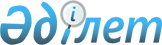 Об установлении публичного сервитутаПостановление акимата Шардаринского района Туркестанской области от 16 июля 2021 года № 201
      В соответствии с подпунктом 5-1) статьи 17 и пунктом 4 статьи 69 Земельного кодекса Республики Казахстан от 20 июня 2003 года, подпунктом 10) пункта 1 статьи 31 Закона Республики Казахстан от 23 января 2001 года "О местном государственном управлении и самоуправлении в Республике Казахстан" акимат Шардаринского района ПОСТАНОВЛЯЕТ:
      1. Установить Туркестанскому филиалу Республиканского государственного предприятия "Казсушар" на праве хозяйственного ведения Министерства сельского хозяйства Республики Казахстан временный безвозмездный краткосрочный публичный сервитут, для реконструкции водораспределительной и насосной станции массива Жаушыкум Шардаринского района без изъятия земельных участков у землепользователей и собственников земель, на земельные участки сроком на 3 (три) года согласно приложению к настоящему постановлению.
      2. В связи с принятием настоящего постановления возложить на Шардаринский районный отдел земельных отношений (М. Исаев) проведение соответствующих работ в соответствии с действующим законодательством
      3. Контроль за исполнением настоящего постановления возложить на заместителя акима района А.Таженова. Площадь земель, на которые устанавливается публичный сервитут для строительства подземного магистрального водопровода к массиву Жаушыкум  
					© 2012. РГП на ПХВ «Институт законодательства и правовой информации Республики Казахстан» Министерства юстиции Республики Казахстан
				
      Аким района

К.Жолдыбай
Приложение к постановлению
акимата Шардаринского района
от "16" июля 2021 года № 201
№
Местонахождение земельного участка
Площадь действия публичного сервитута (гектар)
в том числе:
в том числе:
в том числе:
в том числе:
в том числе:
в том числе:
в том числе:
в том числе:
№
Местонахождение земельного участка
Площадь действия публичного сервитута (гектар)
земли сельско хозяйственного назначения
из них:
из них:
из них:
из них:
из них:
из них:
Земли лесного фонда
№
Местонахождение земельного участка
Площадь действия публичного сервитута (гектар)
земли сельско хозяйственного назначения
пашня
в том числе
много летние насаждения
сенокосы
пастбища
Другие земли
Земли лесного фонда
№
Местонахождение земельного участка
Площадь действия публичного сервитута (гектар)
земли сельско хозяйственного назначения
пашня
пашня орошаемая
много летние насаждения
сенокосы
пастбища
Другие земли
Земли лесного фонда
1
2
3
4
5
6
7
8
9
10
11
1
сельский округ Жаушыкум
9,97632
9,97632
-
1,42175
-
-
5,87575
2,67882
-
2
сельский округ
К.Турысбеков
7,98368
7,98368
-
-
-
7,98368
-
-
итого
17,96
17,96 
13,85943 
2,67882